Bibliography      Strategic Planning for Nonprofit Organizations: A Practical Guide and       	Workbook, Second Edition  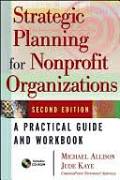       by Michael Allison, Jude Kaye       Publisher: Wiley; 2 edition (July 11, 2003)      ISBN-10: 0471445819      ISBN-13: 978-0471445814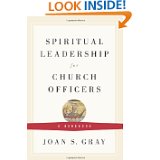 Spiritual Leadership for Church Officers: A Handbookby Joan S. GrayPublisher: Geneva Press (June 2, 2009)ISBN-10: 0664503055ISBN-13: 978-0664503055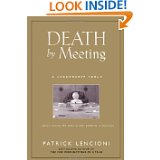 Death by Meeting: A Leadership Fable...About Solving the Most Painful Problem in Businessby Patrick LencioniPublisher: Jossey-Bass; 1 edition (March 4, 2004)ISBN-10: 0787968056ISBN-13: 978-0787968052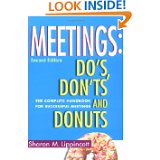 Meetings: Do's, Don’ts and Donuts: The Complete Handbook for Successful Meetings by Sharon M. LippincottPublisher: Lighthouse Point Pr; 2 edition (February 1999)ISBN-10: 0963796666ISBN-13: 978-0963796660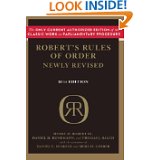 Robert's Rules of Order Newly Revised, 11th editionHenry M. III Robert (Author), Daniel H. Honemann (Author), Thomas J. Balch (Author), Daniel E. Seabold (Contributor), Shmuel Gerber (Contributor)Publisher: Da Capo Press; 11th Edition edition (September 27, 2011)ISBN-10: 030682020XISBN-13: 978-0306820205Robert's Rules of Order Newly Revised In Brief, 2nd edition (Roberts Rules of Order in Brief)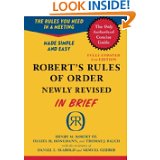 Henry M. III Robert (Author), Daniel H. Honemann (Author), Thomas J. Balch (Author), Daniel E. Seabold (Contributor), Shmuel Gerber (Contributor)Publisher: Da Capo Press; Second Edition edition (September 27, 2011)ISBN-10: 0306820196ISBN-13: 978-0306820199Bates, Suzanne, “Learning to Lead: Five Steps to Pain-free, Productive Meetings,”  Web, October, 2018  http://www.myarticlearchive.com/articles/6/122.htmThe Official Robert’s Rules of Order Website,  Web  October, 2018  http://www.robertsrules.com/faq.html“How to Lead Effective Meetings,” Academic Leadership Support, University of Wisconsin,Web October, 2018  https://www.ohrd.wisc.edu/AcademicLeadershipSupport/LeadMeetings/tabid/74/Default.aspxWilson, Brandon D,  “28 of the most annoying things about meetings and how to solve them”Web, October, 2018https://theascent.pub/28-of-the-most-annoying-things-about-meetings-and-how-to-make-meetings-meaty-f79a70d77f2d